HESKETH-with-BECCONSALL                  PARISH COUNCIL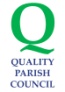 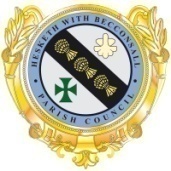 Minutes of the Meeting of the Parish Council held on Monday 15th April 2024 at 7:00pm at Hesketh Bank Community Centre.PRESENTCouncillors Paul Sergeant (Chairman) Tim Barnacle, Kate Maughan, Richard Plant, Steve Kirby, Joan Witter, John Hunter, Louise Taylor. Graham Crompton, Parish ClerkThree members of the general public were present. COUNCIL MEETING APOLOGIES 	Councillors Ron Tyson & Norma Goodier  MINUTESRESOLUTION No. 2024/04/01 Carried that the Minutes of the Meeting of the Parish Council held on the 11thth March 2024 should be amended to remove “Update provided on allocation of 3rd memorial bench. Ian Cropper remains in discussions regarding allocation of 4th and final space” and should be replaced with …”The Parish Council were updated with regard to the request to install a memorial bench by the Beckett family in memory of Dave and Darcy who tragically lost the lives earlier this year in a Road Traffic Accident in Tarleton.The council were approached by a friend of the family exploring this request shortly after the accident and were advised that in principal this would be possible but that the bench would be sourced by the council and would liaise with the family at a time in the future regarding the logistics and protocol to progress – this message was delivered by e mail on the 20th February 2024.On the 9th March 2024, Emily Beckett advised the Clerk that a bench had been made by her late husband’s friend and requested this could located on the HAW rather than the Parish Councils standard bench.Discussion held by the Parish Council regarding this request with the general consensus being if at all possible a sympathetic stance should be taken.Prior to this it was deemed appropriate to share the council’s position with a member of the public who had previously made a similar request where he accepted the standard bench solution.Providing he took a similar sympathetic view, it was agreed that the clerk and Vice Chairman Richard Plant would visit Mrs Beckett to progress. 	The Minutes were then confirmed as a true record.DECLARATIONS OF INTERESTNonePUBLIC FORUMEmily Beckett and friends of the family spoke to the Parish Council about the comfort of locating their hand made memorial bench would bring to her and her family following the tragic death of her husband and daughter David and Darcy earlier in the year and asked the Parish Council to review current rules in order that this could be accommodated.CHAIRMAN’S REPORTThe Chairman confirmed an uncontested election had taken place and that a new council will be formed on the 2 May 2024 with 4 seats unfilled. Co-option will commence shortly after Annual Meeting of the Parish Council to be held on the 13th May 2024. He took the opportunity to thank those councillors who chose not to stand for re-election for their service to the local community during their tenure.FLOODING COMMITTEE REPORTCouncillor Maughan updated the Council on recent diesel pollution issues effecting the area. The Clerk shared recent correspondence responses from LCC relating to a request for sight of the Hydrologists report completed in 2021 for the Shore Road Culvert and attendance at future Channel Management meetings.MEMBERS REPORTS No reportsCLERK’S REPORT A resident has been in touch to seek support to traffic congestion and litter issues created following the recent opening of the Dominos Pizza outlet on Station Rd. He has been advised on where to report these complaints to and the Parish Clerk will observe over forthcoming weeks and seek support for the community from the owners in the event that these issues escalate.E mail issues relating to messages from West Lancs Borough Council to the Parish Clerk are close to being resolved with acknowledgement received that the problem exists on their system – resolution expected within the next week or so.The meeting were updated on discussions held with Emily Beckett regarding the memorial bench and the families desire to locate a handmade bench on the Henry Alty Way. Current rules were explained by the Chairman and Clerk. The council was asked to consider a change to their rules.  The new Parish Council will be formed from the 2 May 2024which will include a refreshed Henry Alty Way Steering Group. Any changes to rules would need to be proposed by the Steering Group and voted on at full Parish Council meeting in June.CIL monies  of £5,266.88 to be paid to the Parish Council at the end of April 2024 which are derived from 2021/0320/FUL- Land Adjacent To 92 Station Road, Hesketh Bank- Erection of 2 dwellingsThe Council were advised of a complaint from a resident, whose property backs on to Glen Park Play area where repeated instances of balls being kicked over her fence have occurred over recent weeks. The problem has been ongoing for some time but has escalated recently following the birth of her child and she feels it is only a matter of time before a ball will hit him with narrow misses regularly experienced. Signage looks clear although writing could be a little small.Images of offenders can be captured on CCTV but there are no real powers of enforcement according to local constabulary.Councillor Kirby will cover the issue in the next Parish Council Newsletter and Clerk will review the area with local police to look at any simple layout changes to restrict ball game use.RESOLUTION No. 2024/04/02 Carried that the Clerk’s Report and actions are noted and ratified..FINANCIAL MATTERSRECEIPTS AND PAYMENTSRESOLUTION No. 2024/04/03 Carried that payments of Accounts made since the last meeting are ratified and the Invoices now presented on the Payments Schedule are approved and that the Clerk is authorised to complete the appropriate transactions.  `The Council’s liquid assets on the 31 March 2024 were reported as:			Receipts			Hesketh Bank AFC additional rent		£308.75			Deposit Account Interest			£683.58			NatWest Bank Interest			£17.43				Hesketh Bank BC – annual rent		£953.81			Hesketh Bank CC –annual rent		£479.86			Hesketh Bank AFC – annual rent		£411.75			North Meols PC – Allotment Surcharge	£24.00		Balances 31 March 2024			Nat West Current Account			£10,501.06			CCLA Deposit Account			£164,000.00			Total Liquid Funds				£174,501.06Adoption of Public Space & Play Area at Poppyfields.WLBC solicitor has responded to recent update request confirming that at the beginning of April, he provided Morris Homes with the details of the work that needed to be carried out to bring the site up to an adoptable standard and he also provided them with the commuted sum calculation which is the payment amount required from them to cover the maintenance costs for a 7 year period after it has been transferred – he awaits their response..Proposal that the Year End Budget Out-turn report is received and notedRESOLUTION No 2024/04/04 Carried that the Year End Budget Out-turn report is received and noted.Proposal that the Annual Accounts & Bank Reconciliation of the Council are Received, Accepted and Noted as presented.Resolution No 2024/04/05 Carried that the Annual Accounts & Bank Reconciliation of the Council are Received, Accepted and Noted as presented.Proposal that the “Annual Governance Statement 2023/24” is ratified as presented and that the Chairman and Clerk are authorised to sign denoting the Authority’s Approval. Resolution No 2024/04/06 Carried that the “Annual Governance Statement 2023/24” is ratified as presented and that the Chairman and Clerk are authorised to sign denoting the Authority’s Approval.Proposal that the Tender Contracts up for renewal at the end of March 2024 are awarded to:-Brian Parkinson MaintenanceBanks PrintersYates Playgrounds LtdResolution No 2024/04/07 Carried that the Tender Contracts up for renewal at the end of March 2024 are awarded to:-Brian Parkinson MaintenanceBanks PrintersYates Playgrounds LtdRecreation and Play Area ReportsReport received for:-Shore Road Apr 2024Station Rd Apr 2024Glen Park Apr 2024Items Received Since Agenda PublicationNoneThe Chairman closed the meeting at 8.10pm